Осени чудесные мгновения.Осень — это загадочное время года, пленяющее красотой осыпающихся листьев, ласковым пением птиц и волшебными природными пейзажами. Как прекрасно в тихий, солнечный осенний денёк. Мы с ребятами убирая листву на своем участке, поговорили еще раз о признаках осени. Детки остались довольны.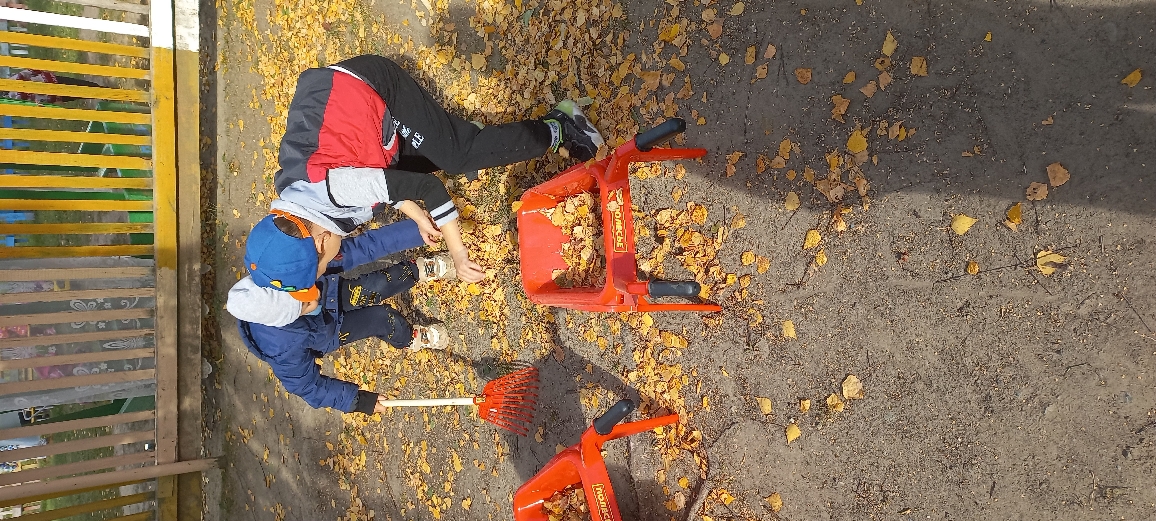 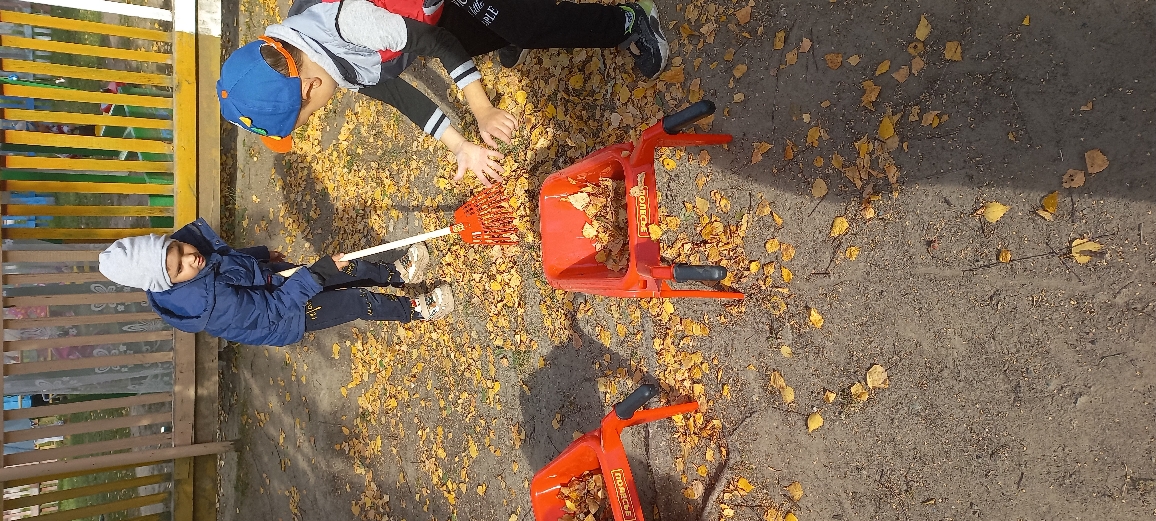                                                          Воспитатель старшей группы «Смешарики»: Жемурзинова Наталья Александровна